Водоемы являются опасными в любое время года. Летом они опасны при купании и пользовании плавательными средствами. Опасность чаще всего представляют сильное течение (в том числе подводное), глубокие омуты и подводные холодные ключи.Летом на водоемах следует соблюдать определенные правила безопасного поведения.Во-первых, следует избегать купания в незнакомых местах, специально не оборудованных для этой цели.Во-вторых, при купании запрещается:заплывать за границы зоны купания;подплывать к движущимся судам, лодкам, катерам, катамаранам, гидроциклам;нырять и долго находиться под водой;долго находиться в холодной воде;купаться на голодный желудок;плавать на досках, лежаках, бревнах, надувных матрасах и камерах (за пределы нормы заплыва);подавать крики ложной тревоги;приводить с собой собак и др. животных.Не следует плавать в новом месте самостоятельно без сопровождения взрослого. Прежде чем заходить в воду, необходимо попросить одного из родителей обследовать дно.Нельзя хватать другого ребенка за ноги и тянуть на дно, даже в процессе игры.Не следует толкать других детей в воду. Это может привести к тому, что ребенок захлебнется или случайно попадет в яму и не сможет из нее выбраться.При отсутствии способности плавать в обязательном порядке следует использовать надувные круги, матрасы, жилеты или нарукавники. Необходимо обезопасить себя прежде, чем посещать водоем.Нельзя прыгать в речку с обрывов или высокого берега. Такое падение может спровоцировать травму. К тому же, не следует заходить в воду, если дно слишком скользкое и присутствует большое количество камней и коряг.Даже при отличном умении плавать, ни в коем случае нельзя продвигаться дальше ограничительных буйков. Это важно знать всем без исключения как детям, так и их родителям.Если поблизости проплывает лодка или катер, то нельзя подплывать близко к судну.Не рекомендуется пренебрегать правилами по запрету для купания в определенных местах. Красный флаг означает, что плавать в данной зоне запрещеноДополнительные правилаБезопасный подход к отдыху у водоема поможет провести время с удовольствием и без несчастных случаев. Дополнительные правила следующие:Ребенок не должен купаться в речке при любых недомоганиях. Если у него повышена температура или появилась тошнота, то следует ограничить прибывание на солнце и не плавать.Детям запрещается купаться в холодной воде. Если температура менее 18°C, то от плавания следует воздержаться.Необходимо донести до ребенка важность спокойного поведения. Следует объяснить, что нельзя во время игры кричать и звать на помощь. Если произойдет реальная опасность, то на призыв ребенка может никто не отреагировать.Если внезапно во время купания свело мышцы на ногах, не следует впадать в панику. Таким образом можно пойти ко дну. Рекомендуется плавно перевернуться на спину, расслабиться и грести руками в направлении берега. По возможности стоит растереть сведенные судорогой участки.Защита во время плавания от солнца также крайне необходима. Поэтому даже будучи в воде, нужно всегда наносить на тело солнцезащитный крем, который обезопасит от ожогов. Важно понять, что нельзя кидать в других детей песком в то время, как они плавают. Тем самым можно спровоцировать серьезный инцидент. Песок может попасть в глаза, и ребенок потеряет координацию.При возникновении опасной ситуации с другими детьми необходимо обязательно оповестить об этом взрослого и не тратить время впустую. Если во время плавания сильно закружится голова, рекомендуется сделать несколько глубоких вдохов и быстро покинуть водоем, сообщив о проблеме родителям. Продолжать купание в данном случае крайне опасно. 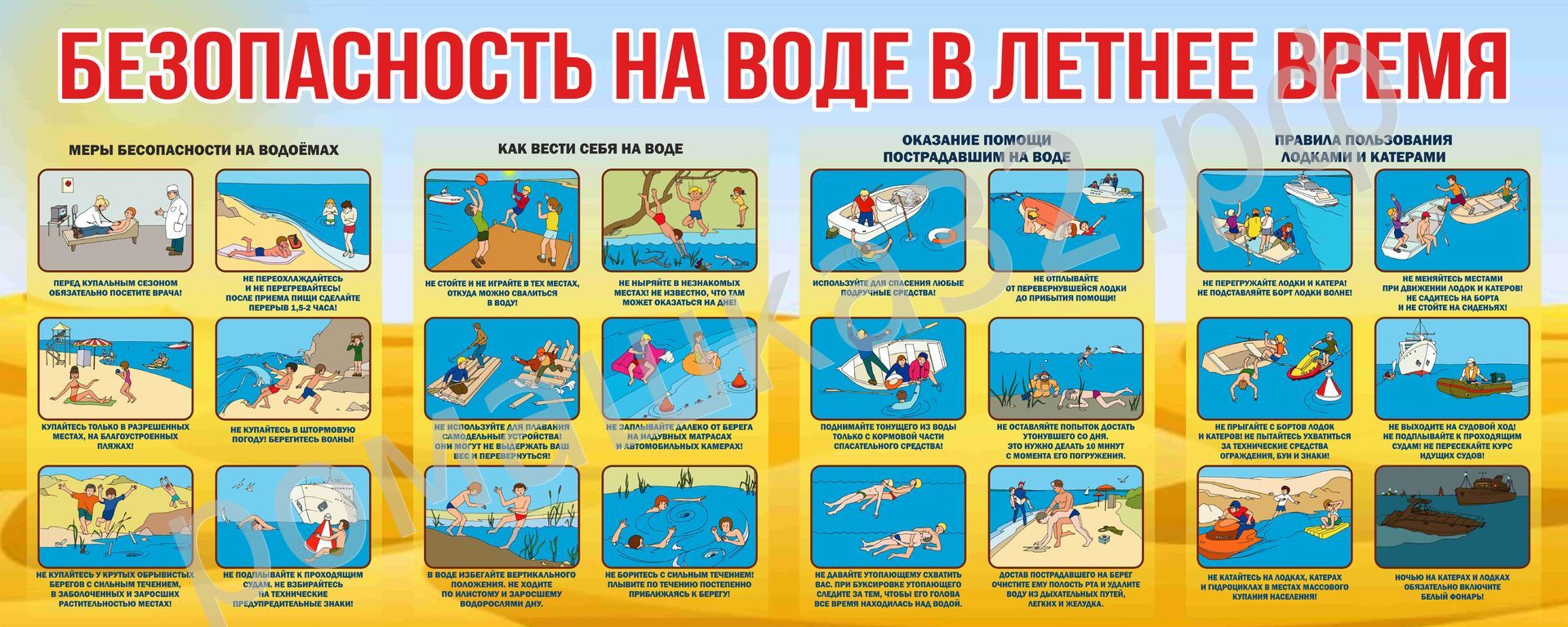 